Code of Conduct for Lincolnshire Netball Academy officials and volunteersThe essence of good ethical conduct and practice is summarised below. All Lincolnshire Netball Academy officials and volunteers must:Consider the well-being and safety of participants before the development of performance (physical, social or psychological).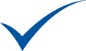 	Develop an appropriate working relationship with participants, based on mutual trust and respect reflecting the player centred approach. 	Make sure all activities are appropriate to current Performance  Programme. 	Promote the Performance Programme.	Display consistently high standards of behaviour and appearance appropriate to the  	performance  pathway (e.g. wearing academy clothing).	Follow the performance  programme as laid down by England Netball and the        Lincolnshire County Management Board.	Hold appropriate valid qualifications and insurance cover, and become a member of the Lincolnshire Coaches Network.	Never exert undue influence over performers to obtain personal or club benefit or reward (e.g. promotion of your own club over another or to take financial reward for offer of further selection).	Never condone rule violations, rough play or the use of prohibited substances.	Encourage participants to self-reflect in order to add value to their performances and not just look at results.	Encourage and guide participants and parents to accept responsibility for their own performance and behaviour, as per their own codes of conduct.  Commit to fulfil all assigned sessions and make appropriate cover when exceptional    circumstances occur. I hereby accept the above and agree to work within the Performance  Pathway. Signed: __________________________________________  Date: ___________________Failure to adhere to the code may result in removal from the pathway after the appropriate disciplinary/investigatory has been carried out as per the constitution. 